The 2017 National Conference of Bankruptcy ClerksGold Membership AwardPresented toMiddle District of LouisianaIn recognition of achieving court membership between 75% and 100%in the National Conference of Bankruptcy ClerksPresented by the National Conference of Bankruptcy Clerk’sOn This 20th day of July 2017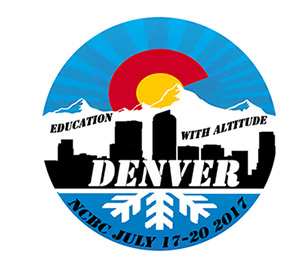 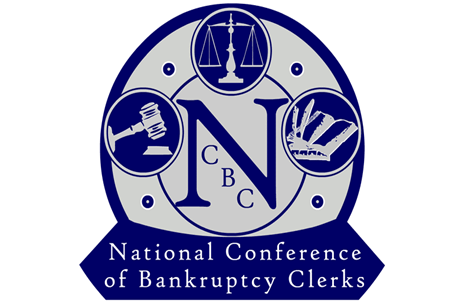 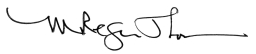      _______________________________________                                           Regina Thomas, President			